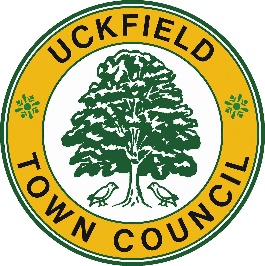 The graffiti removal service is only available within the boundary of Uckfield Town Council.When a report of graffiti is received, the owner of the property on which the graffiti has appeared is asked to complete an indemnity form to authorise the Council to remove graffiti from the property concerned.Once the indemnity form is received at the Council offices, grounds staff/contractors will be asked to attend the site.Where graffiti is found to be of an abusive, obscene or racist nature, the grounds staff/contractors will try to remove it within 48 hours. All other graffiti will be removed within 28 days where possible.This form below should be completed, signed and returned to:Uckfield Town Council, Civic Centre, Uckfield. East Sussex. TN22 1AEThe service that Uckfield Town Council providesThe increase in the graffiti in the Town over the last few years has caused concern among both residents and traders.The Council has had a policy in place for removing graffiti from Council property but, because of the dramatic rise in the amount of graffiti on private property the removal service has been able to include all property throughout the Town providing, the following conditions are met:Free graffiti removal will be undertaken only where it is visible from the public highway or public open spaceThe resident or trader requesting the work must sign an agreement indemnifying the Council from liability for any damage caused by the removal of the graffiti damage caused by the removal of the graffiti.Unless the graffiti is offensive or racist, removal will be carried out on a programmed basis (normally within 28 days). If offensive or racist graffiti is reported, all attempts will be made to remove it within 48 hours.A site visit by Council staff will determine whether it is possible to remove the graffiti. In some cases this may not be possible and the Council will write to you to advise of the reasons, e.g., age of building, height, etcWhere graffiti is on a painted surface every effort will be made to remove the graffiti, however in some cases a faint “shadow” may still be seen.The Council will endeavour to leave the site clean and tidy. However, some residual water and chemicals will be evident after leaving the site.Graffiti Indemnity FormName: Address: Postcode: Telephone: 	Email: Please confirm your status (tick one box) Property OwnerTenant LandlordN.B: If you are a tenant, you may only submit this form if you have permission to authorise work on the property. If not, please attach a letter of authorisation from your landlord giving the Council permission to remove the graffiti.Surface typeBrick	Painted brick	Rendered	Painted rendered	Pebble dash		Painted pebble dashTimber	Painted timber	Glass	Plastic	Metal	Painted metalOther (Please state): Colour of painted surface: AgreementIn making all reasonable efforts to remove graffiti using pressurised water, chemicals, paint and other materials (“the service”) as the Council/Contractor considers necessary, the land owner shall:Indemnify, release and discharge the Council/Contractor from and against any expense, liability, claim or proceedings whatsoever arising in respect of any property, or any personal injury to the landowner, their tenants, invitees or any other residents of the property arising out of the carrying out of the service; andShall give the Council/Contractor or a representative of the Council/Contractor access to the property to perform the service.Signed:								Date: 